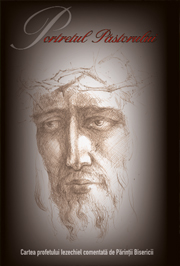     Portretul PăstoruluiCartea profetului Iezechiel comentată de Părintții BisericiiNe bucurăm să putem oferi credincioșilor și păstorilor noștri posibilitatea de a lectura această carte – un text luat din al patrulea volum, intitulat L’ora di lettura commentata dai padri della chiesa (Ora lecturii comentate de Părinții Bisericii), pp. 495-656, publicat la EDB, în anul 2004 – în care sfinții părinți descriu „Portretul păstorului” pornind de la Cartea profetului Iezechiel.Din parcurgerea textului cărții se poate afla că specificul păstorului de suflete este acela de a-i sluji pe alții într-o dublă dimensiune: de „creștin”, la fel ca toți, și de „pus în fruntea altor creștini”, care-i sunt încredințați.În desfășurarea misiunii sale, fiecare păs-tor este chemat să asculte, să înțeleagă și să interpreteze semnele din timpul său, neuitând că „Numai cine s-a hrănit cu Dumnezeu poate să-i învețe pe alții”. Vestirea Evangheliei nu trebuie înfăptuită pentru a căuta foloasele personale, ci pentru ca Isus să fie dăruit oamenilor, care trebuie să fie luminați cu lumina cuvântului adevărului. De asemenea, vestirea evangheliei nu trebuie falsificată și nu trebuie să fie o ocazie de câștig, căci marea recompensă a păstorului este mântuirea pe care Dumnezeu o acordă celor care-L slujesc în caritate evanghelică.În vestirea Cuvântului divin, păstorul este invitat să renunțe la orice formă de putere, să știe să-și stăpânească patimile, fiind convins că mărirea sa constă în a avea grijă de săraci. Păstorul autentic nu caută avantajul propriu și nici privilegiile cinstei și ale laudei. El nu-i lingușitor cu poporul lui Dumnezeu și nu se teme că va pierde favorurile poporului. Păstorul autentic nu-i amăgește cu fraze convenționale pe cei care-i sunt încredințați, fiind convins că, mai mult decât prin cuvinte, trebuie să predice prin viața sa, manifestând coerență între cuvintele și conduita sa. Păstorii trebuie să evite să ispitească „oile” prin greșelile lor și, totodată, să le denunțe viciile,trebuie să le dojenească pe cele care s-au rătăcit și să le caute pe cele care s-au pierdut. În misiunea sa, păstorul de suflete sfătuiește nu ceea ce place, ci ceea ce este util, „scuturându-i” pe cei nepăsători și continuând să insiste, chiar dacă niciunul nu-l ascultă. Prin întreaga sa slujire, păstorul trebuie să fie convins că este chemat, împreună cu credincioșii săi, să-L preamărească pe Dumnezeu, deoarece orice ajutor vine de la Dumnezeu, căci El este Păstorul adevărat care paște tot poporul Său cu dreptate.În concluzie, este bine să fim convinși că: „Se păstorește Cristos, se păstorește pentru Cristos, se păstorește în Cristos, nu se păstorește pentru folosul propriu, în afara lui Cristos”. Pr. Mihai Vătămănelu OFMConv. Vicar General al Eparhiei de Oradea format: 13/21pagini: 224preț: 15 leiISBN: 978-606-8999-10-4